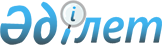 Об утверждении положения о государственном учреждении "Управление туризма Акмолинской области"
					
			Утративший силу
			
			
		
					Постановление акимата Акмолинской области от 9 февраля 2015 года № А-2/57. Зарегистрировано Департаментом юстиции Акмолинской области 11 марта 2015 года № 4684. Утратило силу постановлением акимата Акмолинской области от 17 мая 2016 года № А-6/219      Сноска. Утратило силу постановлением акимата Акмолинской области от 17.05.2016 № А-6/219 (вводится в действие со дня подписания).

      Примечание РЦПИ.

      В тексте документа сохранена пунктуация и орфография оригинала.

      В соответствии с Законом Республики Казахстан от 23 января 2001 года "О местном государственном управлении и самоуправлении в Республике Казахстан" акимат Акмолинской области ПОСТАНОВЛЯЕТ:

      1. Утвердить прилагаемое положение о государственном учреждении "Управление туризма Акмолинской области" (далее -Положение).

      2. Государственному учреждению "Управление туризма Акмолинской области" обеспечить государственную регистрацию Положения в органах юстиции в порядке и сроки, установленные действующим законодательством Республики Казахстан.

      3. Контроль за исполнением настоящего постановления возложить на заместителя акима области Нурмулдина Д.Н.

      4. Настоящее постановление акимата области вступает в силу со дня государственной регистрации в Департаменте юстиции Акмолинской области и вводится в действие со дня официального опубликования.

 Положение о государственном учреждении "Управление туризма
Акмолинской области"
1. Общие положения      1. Государственное учреждение "Управление туризма Акмолинской области" является государственным органом Республики Казахстан, осуществляющим руководство в сфере туризма.

      2. Государственное учреждение "Управление туризма Акмолинской области" осуществляет свою деятельность в соответствии с Конституцией и законами Республики Казахстан, актами Президента и Правительства Республики Казахстан, иными нормативными правовыми актами, а также настоящим Положением.

      3. Государственное учреждение "Управление туризма Акмолинской области" является юридическим лицом в организационно-правовой форме государственного учреждения, имеет печати и штампы со своим наименованием на государственном языке, бланки установленного образца, в соответствии с законодательством Республики Казахстан счета в органах казначейства.

      4. Государственное учреждение "Управление туризма Акмолинской области" вступает в гражданско-правовые отношения от собственного имени.

      5. Государственное учреждение "Управление туризма Акмолинской области" имеет право выступать стороной гражданско-правовых отношений от имени государства, если оно уполномочено на это в соответствии с законодательством.

      6. Государственное учреждение "Управление туризма Акмолинской области" по вопросам своей компетенции в установленном законодательством порядке принимает решения, оформляемые приказами руководителя управления государственного учреждения "Управление туризма Акмолинской области".

      7. Структура и лимит штатной численности государственного учреждения "Управление туризма Акмолинской области" утверждаются в соответствии с действующим законодательством.

      8. Местонахождение юридического лица: Республика Казахстан, индекс 020000, Акмолинская область, город Кокшетау, улица Ауэзова, 177.

      9. Полное наименование государственного органа – государственное учреждение "Управление туризма Акмолинской области".

      10. Настоящее Положение является учредительным документом государственного учреждения "Управление туризма Акмолинской области".

      11. Финансирование деятельности государственного учреждения "Управление туризма Акмолинской области" осуществляется из местного бюджета.

      12. Государственному учреждению "Управление туризма Акмолинской области" запрещается вступать в договорные отношения с субъектами предпринимательства на предмет выполнения обязанностей, являющихся функциями государственного учреждения "Управление туризма Акмолинской области".

      Если государственному учреждению "Управление туризма Акмолинской области" законодательными актами предоставлено право осуществлять приносящую доходы деятельность, то доходы, полученные от такой деятельности, направляются в доход государственного бюджета.

 2. Миссия, основные задачи, функции, права и обязанности государственного органа      13. Миссия государственного учреждения "Управление туризма Акмолинской области": реализация государственной политики и осуществление координации в области туристской деятельности на территории области.

      14. Задачи: реализация основных направлений государственной политики по вопросам развития туристской деятельности.

      15. Функции:

      проведение анализа рынка туристских услуг и представление в уполномоченный орган необходимых сведений о развитии туризма на территории соответствующей административно-территориальной единицы;

      разработка и внедрение мер по защите областных туристских ресурсов;

      координирование деятельности по планированию и строительству объектов туристской индустрии на территории области;

      оказание содействия в деятельности детских и молодежных лагерей, объединений туристов и развитии самодеятельного туризма;

      оказание субъектам туристской деятельности методической и консультативной помощи в вопросах, связанных с организацией туристской деятельности;

      развитие и поддержка предпринимательства в области туристской деятельности как меры увеличения занятости населения;

      предоставление туристской информации, в том числе о туристском потенциале, объектах туризма и лицах, осуществляющих туристскую деятельность;

      внесение предложений по учреждению туристского информационного центра;

      осуществление лицензирования туроператорской деятельности в соответствии законодательством Республики Казахстан о лицензировании;

      организация профессиональной подготовки гида (гида-переводчика);

      разработка плана мероприятий по развитию туристской отрасли;

      ведение государственного реестра туристских маршрутов и троп.

      16. Права и обязанности:

      запрашивать и получать от областных управлений и ведомств, местных исполнительных органов, организаций независимо от форм собственности, информации, сведения;

      разрабатывать и внедрять меры по защите областных туристских ресурсов;

      организовывать конференции, семинары, другие формы обучения и обмена опытом со специалистами по туризму;

      проводить международные, межрегиональные и республиканские туристские мероприятия;

      осуществлять в установленном порядке представление и награждение дипломами, призами, грамотами, ценными подарками победителей и призеров областных туристских мероприятий, работников туристской сферы;

      разрабатывать и проводить реализацию календарного плана областных туристских мероприятий.

 3. Организация деятельности государственного органа      17. Руководство государственного учреждения "Управление туризма Акмолинской области" осуществляется руководителем, который несет персональную отвественность за выполнение возложенных на государственного учреждение "Управление туризма Акмолинской области" задач и осуществление им своих функций.

      18. Руководитель государственного учреждения "Управление туризма Акмолинской области" назначается на должность и освобождается от должности акимом Акмолинской области.

      19. Полномочия руководителя государственного учреждения "Управление туризма Акмолинской области":

      организует и руководит работой государственного учреждения "Управление туризма Акмолинской области";

      в соответствии с законодательством назначает на должности и освобождает от должностей работников государственного учреждения "Управление туризма Акмолинской области".

      в установленном действующим законодательством Республики Казахстан порядке решает вопросы поощрения, оказания материальной помощи, наложения дисциплинарного взыскания на сотрудников государственного учреждения "Управление туризма Акмолинской области";

      представляет государственное учреждение "Управление туризма Акмолинской области" в государственных органах, иных организациях;

      принимает меры по противодействию коррупции и несет за это персональную ответственность;

      осуществляет иные полномочия в соответствии с законодательством Республики Казахстан;

      координирует деятельность районных и городских акиматов в сфере туризма;

      определяет обязанности и полномочия своих сотрудников и структурных подразделений управления.

      Исполнение полномочий руководителя государственного учреждения "Управление туризма Акмолинской области" в период его отсутствия осуществляется лицом, его замещающим в соответствии с действующим законодательством.

 4. Имущество государственного органа      20. Государственное учреждение "Управление туризма Акмолинской области" может иметь на праве оперативного управления обособленное имущество в случаях, предусмотренных законодательством.

      Имущество государственного учреждения "Управление туризма Акмолинской области" формируется за счет имущества, переданного ему собственником, а также имущества (включая денежные доходы), приобретенного в результате собственной деятельности и иных источников, не запрещенных законодательством Республики Казахстан.

      21. Имущество, закрепленное за государственным учреждением "Управление туризма Акмолинской области", относится к областному коммунальному имуществу.

      22. Государственное учреждение "Управление туризма Акмолинской области" не вправе самостоятельно отчуждать или иным способом распоряжаться закрепленным за ним имуществом и имуществом, приобретенным за счет средств, выданных ему по плану финансирования, если иное не установлено законодательством.

 5. Реорганизация и упразднение государственного органа      23. Реорганизация и упразднение государственного учреждения "Управление туризма Акмолинской области" осуществляется в соответствии с законодательством Республики Казахстан.


					© 2012. РГП на ПХВ «Институт законодательства и правовой информации Республики Казахстан» Министерства юстиции Республики Казахстан
				
      Аким области

С.Кулагин
Утверждено
постановлением акимата
Акмолинской области
от 9 февраля 2015
года № А-2/57